http://www.ks54.ru/%D0%93%D0%BB%D0%B0%D0%B2%D0%BD%D0%B0%D1%8F/%D0%9D%D0%BE%D0%B2%D0%BE%D1%81%D1%82%D0%B8?page=104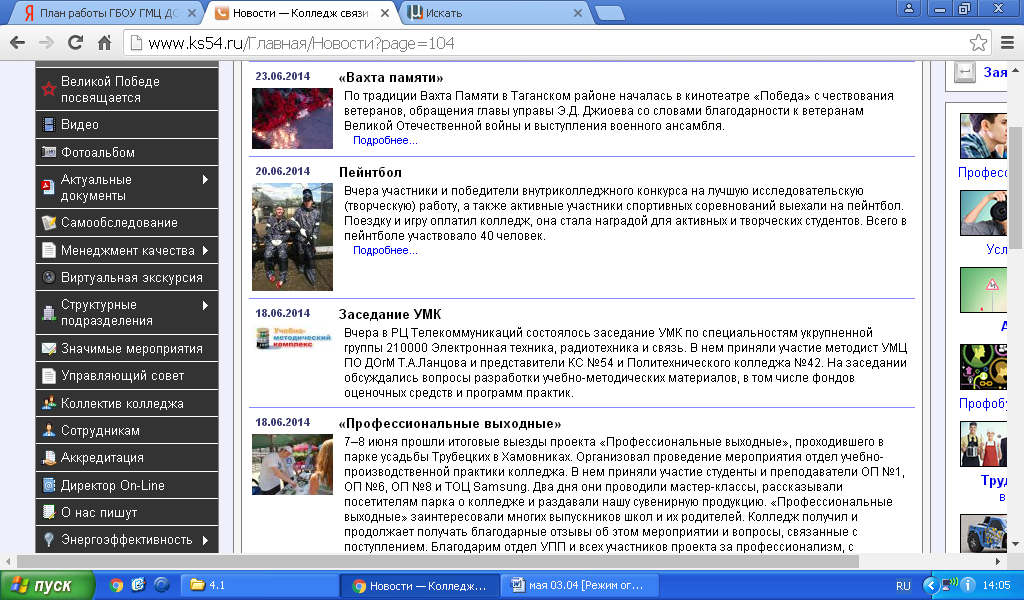 